MEETING MINUTES20th GSA Council Meeting2. Attendees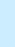 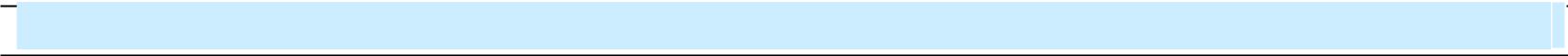 Council Members: Uttkarsh Goel ,(President), Vinayak Kohli (VP Academic Affairs and External relations, Sumaiya Nazneen (VP Finance), Bhupinder Kaur (VP Student Affairs)Meeting:20th GSA Council MeetingDate of Meeting:March 14th,  2019Time:10 2pm-3pm2pm-3pmMinutes Prepared By:GSA SecretaryLocation:G401G4011. Meeting Objective3. Agenda and Notes, Decisions, Issues3. Agenda and Notes, Decisions, IssuesTopicDiscussionHoli PartyPresident opened the session with the discussion and updates of the Holi PartyVP Student Life updated the event will be commenced on 25th March 12pm to 1pm VP Student Life also updated about the auditions have been planned and practice sessions to begin soon with the final rehearsal prior to the eventIt was also informed  by the VP Student Life about color rush after the event at tegler if weather is friendly, attendees to play wit colors, arrangements outdoors in a controlled way Finance IssuesVP Finance discussed the Budget for winter 2019 semester with the council.Winter 2019 budget was approved by the executive council.VP Finance discussed about GSA Salaries for three months, pending invoices and expense claim will be dispersed by end of March.Annual General MeetingIt was discussed AGM has to be organized prior the current terms endPresident discussed with everyone to prepare separate AGM reports and to be uploaded on the websiteThe date decided is 12th of April for AGM Other IssuesPresident further informed a Google drive shared folder has been created and council members can share and store files there for every one to see